МУНИЦИПАЛЬНОЕ БЮДЖЕТНОЕ ОБЩЕОБРАЗОВАТЕЛЬНОЕ УЧРЕЖДЕНИЕ  ЗАКУЛЕЙСКАЯ СРЕДНЯЯ ОБЩЕОБРАЗОВАТЕЛЬНАЯ ШКОЛАИНФОРМАЦИЯ ПО ПОСТАВЩИКАМ ПРОДУКТОВ ПИТАНИЯ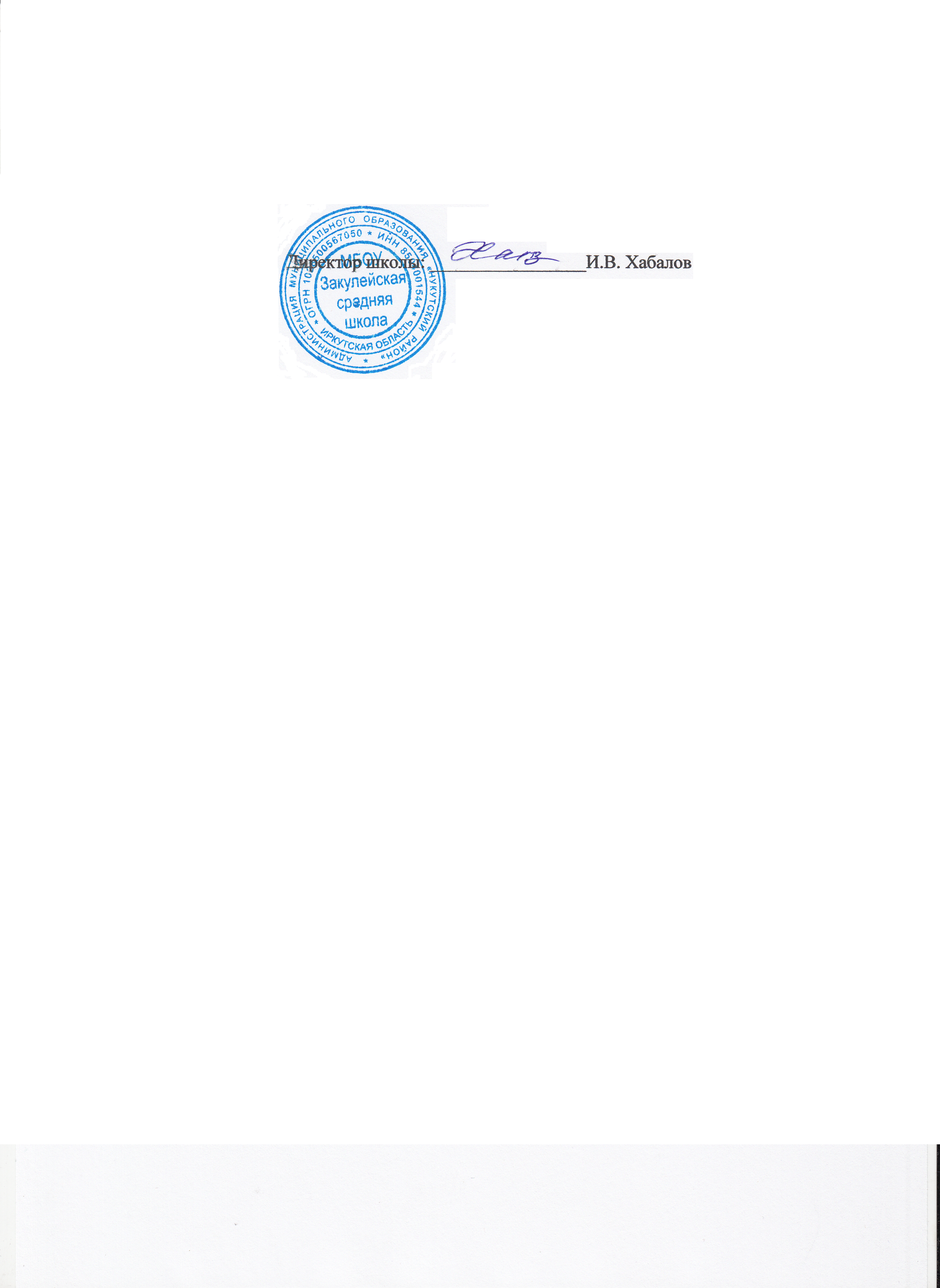 №Наименование поставщикаОГРНИНН/КППЮридический адресПримечание 1Сельскохозяйственное АО«Белореческое»10238021444313840001848/385101001665479,Иркутская обл.,Усольский район, п.БелореченскийМолочная продукция,яйцо,овощи2ИП «Сайбонов ВК»304850611200040850400000538/0669408,Иркутская обл.,Нукутский р-н.,с.Закулей, ул.Ленина 10/2Бакалея3Сельскохозяйственный снабженческо-сбытовой потребительский кооператив «Ейский»10838200010228504004633/385101001669403,Иркутская обл.,Нукутский р-н.,д.ЕЙ.,ул.Центральная,29Мясные полуфабрикаты из говядины, печень.4Сельскохозяйственный снабженческо-сбытовой потребительский кооператив «Спектр»10785060017278504004489/385101001669403,Иркутская обл.,Нукутский р-н,с.Тангуты,ул.Верхняя,4Хлеб, хлебобулочная продукция, молоко 